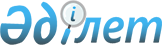 "Жеке сот орындаушысы кеңсесінің орналасқан жеріне және жабдықталуына қойылатын талаптарды бекіту туралы" Қазақстан Республикасы Әділет Министрінің міндетін атқарушының 2014 жылғы 7 наурыздағы № 100 бұйрығына өзгерістер енгізу туралы
					
			Күшін жойған
			
			
		
					Қазақстан Республикасы Әділет министрінің 2015 жылғы 30 қарашадағы № 601 бұйрығы. Қазақстан Республикасының Әділет министрлігінде 2015 жылы 3 желтоқсанда № 12342 болып тіркелді. Күші жойылды - Қазақстан Республикасы Әділет министрінің 2017 жылғы 15 қарашадағы № 1433 бұйрығымен
      Ескерту. Күші жойылды – ҚР Әділет министрінің 15.11.2017 № 1433 (алғашқы ресми жарияланған күнінен кейін күнтізбелік он күн өткен соң қолданысқа енгізіледі) бұйрығымен.

      РҚАО-ның ескертпесі!

      Бұйрық 01.01.2016 ж. бастап қолданысқа енгізіледі
      "Атқарушылық іс жүргізу және сот орындаушыларының мәртебесі туралы" 2010 жылғы 2 сәуірдегі Қазақстан Республикасы Заңының 167-бабының 11) тармақшасына сәйкес БҰЙЫРАМЫН:
      1. "Жеке сот орындаушысы кеңсесінің орналасқан жеріне және жабдықталуына қойылатын талаптарды бекіту туралы" Қазақстан Республикасы Әділет Министрінің міндетін атқарушының 2014 жылғы 7 наурыздағы № 100 бұйрығына (Нормативтік құқықтық актілерді мемлекеттік тіркеу тізілімінде № 9259 болып тіркелген, "Әділет" ақпараттық-құқықтық жүйесінде 2014 жылғы 20 наурызда жарияланған) мынадай өзгеріс енгізілсін:
      бұйрықтың атауы жаңа редакцияда жазылсын:
      "Жеке сот орындаушысының қызметтік үй-жайының орналасқан жеріне және жабдықталуына қойылатын талаптар";
      Жеке сот орындаушысының қызметтік үй-жайының орналасқан жеріне және жабдықталуына қойылатын талаптар осы бұйрықтың қосымшасына сәйкес жаңа редакцияда жазылсын.
      2. Қазақстан Республикасы Әділет министрлігінің Сот актілерін орындау департаменті:
      1) осы бұйрықтың мемлекеттік тіркелуін және оның мерзімді баспа басылымдары мен "Әділет" ақпараттық-құқықтық жүйесінде ресми жариялануын;
      2) осы бұйрықтың Қазақстан Республикасы Әділет министрлігінің ресми интернет-ресурсында орналастырылуын қамтамасыз етсін.
      3. Осы бұйрықтың орындалуын бақылау Қазақстан Республикасы Әділет министрлігінің Жауапты хатшысы М.Б. Бекетаевқа жүктелсін.
      4. Осы бұйрық 2016 жылғы 1 қаңтардан бастап қолданысқа енгізіледі және ресми жариялануға жатады. Жеке сот орындаушысының қызметтік үй-жайының
орналасқан жеріне және жабдықталуына
қойылатын талаптар
      1. Жеке сот орындаушысының қызметтік үй-жайының орналасқан жеріне және жабдықталуына қойылатын талаптар (бұдан әрі - Талаптар) "Атқарушылық іс жүргізу және сот орындаушыларының мәртебесі туралы" 2010 жылғы 2 сәуірдегі Қазақстан Республикасы Заңының 167-бабының 11) тармақшасына сәйкес әзірленген.
      2. Қызметтік үй-жайдың орналасқан жері және жабдықталуы Қазақстан Республикасы Үкіметінің 2014 жылғы 9 қазандағы № 1077 қаулысымен бекітілген Өрт қaуiпciздiгi қағидаларының сақталуымен жүзеге асырылады.
      3. Қызметтік үй-жай жеке тұрған ғимараттарда немесе ғимаратқа жапсарлас салынған бейімделген үй-жайларда орналасады. Бөлек кіру есігі болған жағдайда, қызметтік үй-жайлардың тұрғын үй ғимараттарында орналасуына рұқсат етіледі. Қызметтік үй-жайлардың ғимараттардың жертөлесінде орналасуына жол берілмейді. Қызметтік үй-жайға кірген кезде мүмкіндігі шектеулі адамдар үшін пандустардың болуы қажет.
      4. Жеке сот орындаушысының қызметтік үй-жайы жеке сот орындаушысының қызметі үшін анықталған атқарушы округтың аумағында еркін қатынау үшін ашық және азаматтарды қабылдау үшін жарамды жерде болады.
      Жеке сот орындаушысының жұмыс уақыты мен қабылдау сағаты көрсетілген сыртқы маңдайша жазу қызметтік үй-жайға кіретін есікке орналастырылады.
      5. Жеке сот орындаушысының қызметтік үй-жайы жеке сот орындаушысының кабинетінен, азаматтарды күту, атқарушылық iс жүргiзулерді сақтайтын үй-жайлардан тұрады.
      Атқарушылық iс жүргiзулерді сақтауға арналған жеке үй-жай болмағанда, атқарушылық iс жүргiзулерді жеке сот орындаушысының кабинетінде жабылатын темір шкафтарда сақтауға жол беріледі.
      Жеке сот орындаушысының лицензиясы азаматтарға қол жетімді жерде орналастырылады.
      6. Басқа жеке сот орындаушыларымен бір атқарушылық округте ортақ қызметтік үй-жайда қызметін жүзеге асыратын жеке сот орындаушысы өз өкілеттіктерін өз атынан атқарады.
      7. Қызметтік үй-жайдың алаңы қажетті кеңсе жиһазы мен жабдықтың еркін орналасуын қамтамасыз етеді және бір жеке сот орындаушысына 12 м2 құрайды.
      8. Жеке сот орындаушысының жұмыс орнына: кеңсе үстелі, компьютер не ноутбук, принтер кіреді. Қызметтік үй-жайда көшіру аппаратының және сканердің болуы қажет. Принтер, көшіру аппараты және сканер осы техниканың функцияларын көздейтін бір жабдыққа жинақталуы мүмкін. Үй-жайда құжаттарды, мөрлер мен мөртабандарды сақтауға арналған сейфтің болуы қажет.
      9. Жеке сот орындаушысының қызметтік үй-жайының орналасқан жеріне және жабдықталуына қойылған талаптар жеке сот орындаушыларының кеңсесіне қолданылады.
					© 2012. Қазақстан Республикасы Әділет министрлігінің «Қазақстан Республикасының Заңнама және құқықтық ақпарат институты» ШЖҚ РМК
				
Қазақстан Республикасының
Әділет министрі
Б. ИмашевҚазақстан Республикасы
Әділет Министрінің
2015 жылғы 30 қарашадағы
№ 601 бұйрығына
қосымшаҚазақстан Республикасы
Әділет Министрінің
міндетін атқарушының
2014 жылғы 7 наурыздағы
№ 100 бұйрығымен
бекітілген